Zadania dla klasy VIIa i VIIb(18.05-22.05.2020)Oto nowe karty pracy, na ten tydzień. Jeśli ktoś nie zrobił poprzednich, to bardzo proszę o uzupełnienie 
i odesłanie mi zrobionych zadań. Będę czekać na nie. Część już dostałam i bardzo się z tego powodu cieszę.	Chciałabym, aby te zadania zostały przez Was robione w miarę systematycznie. Mam nadzieję, że otrzymam je do 22.05.2020 r.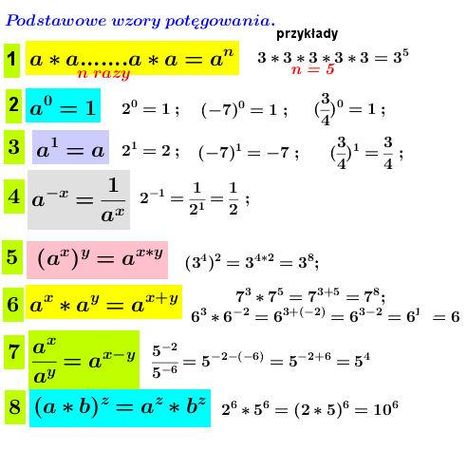 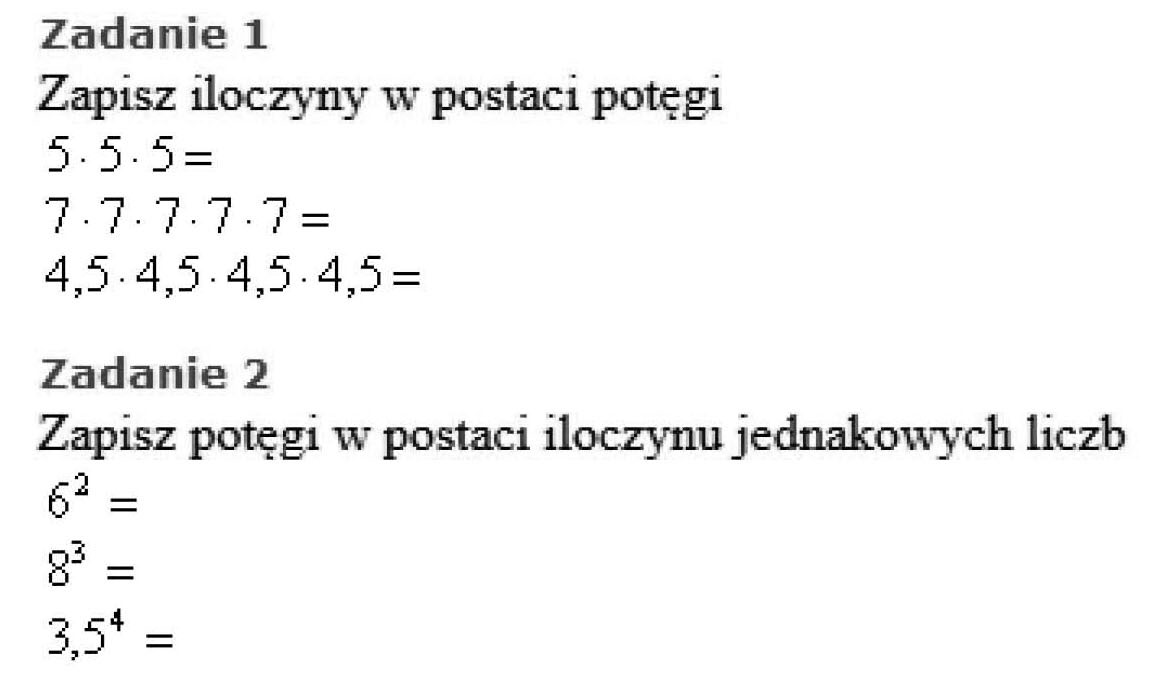 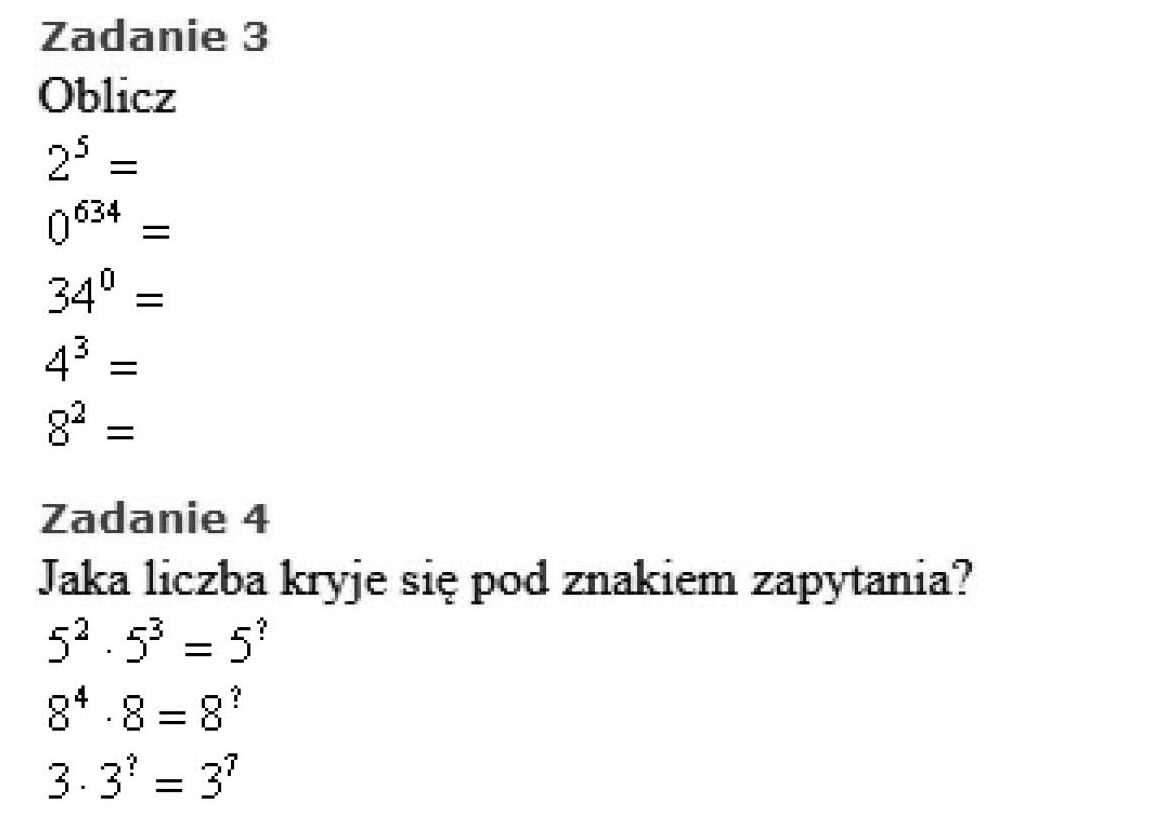 Zadanie 5.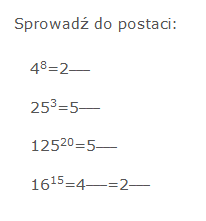 Zadanie 6.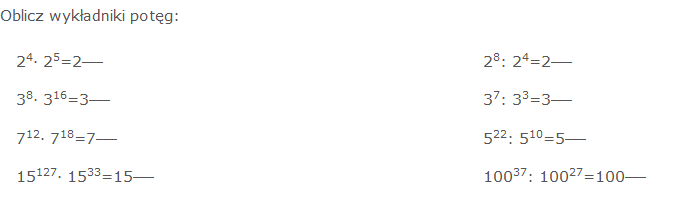 Zadanie 7.Połącz figury w pary.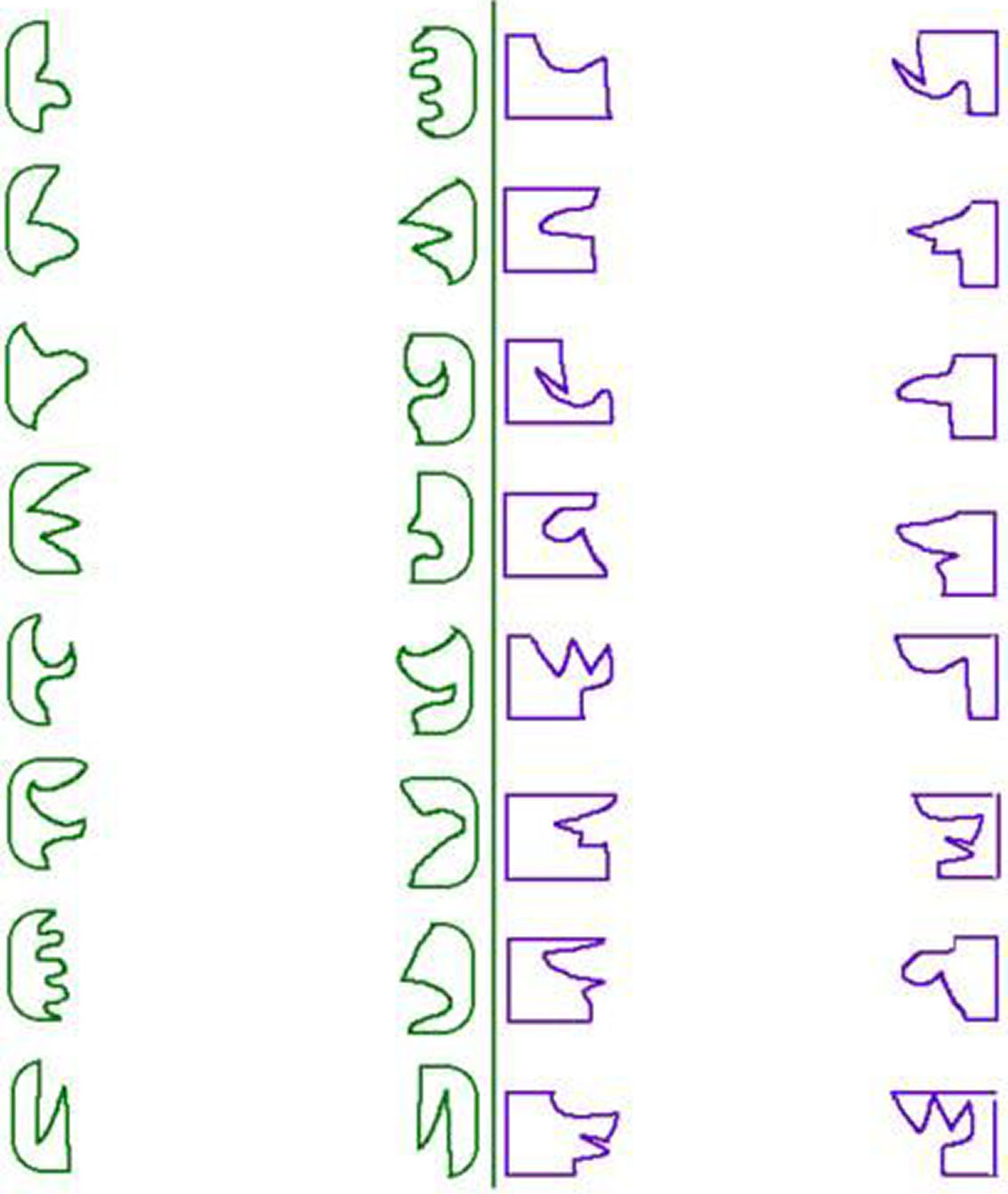 Zadanie 8.Policz, ile poszczególnych figur znajduje się na rysunku. Wpisz odpowiednie liczby w wyznaczone miejsca. 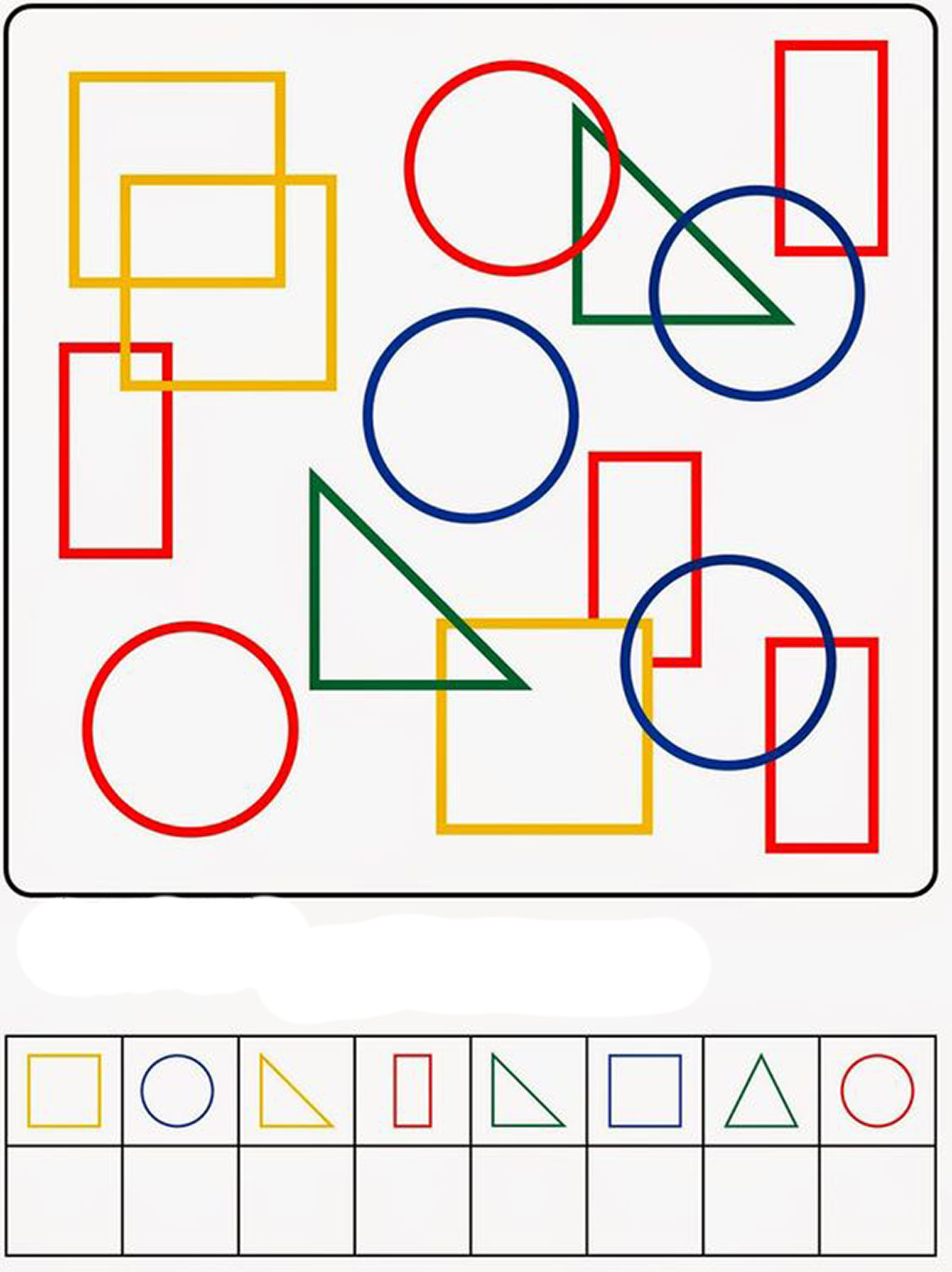 Zadanie 9.Znajdź 7 różnic.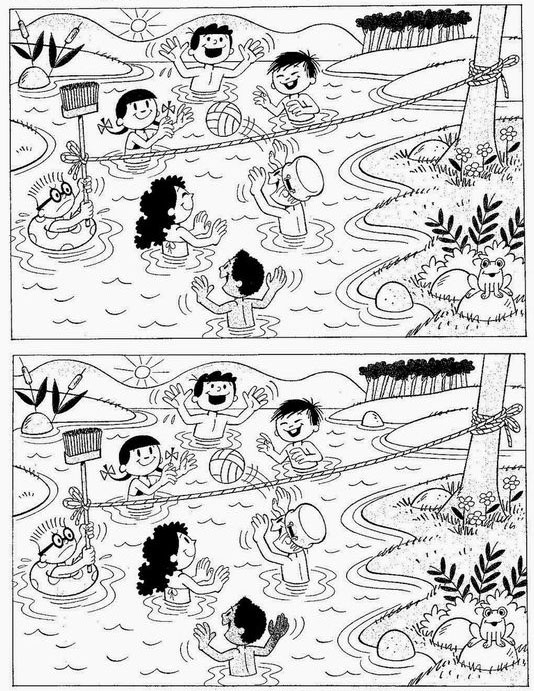 